МУНИЦИПАЛЬНОЕ КАЗЕННОЕ ОБЩЕОБРАЗОВАТЕЛЬНОЕУЧРЕЖДЕНИЕЗАЛИПЬЕВСКАЯ ОСНОВНАЯ ОБЩЕОБРАЗОВАТЕЛЬНАЯ ШКОЛА   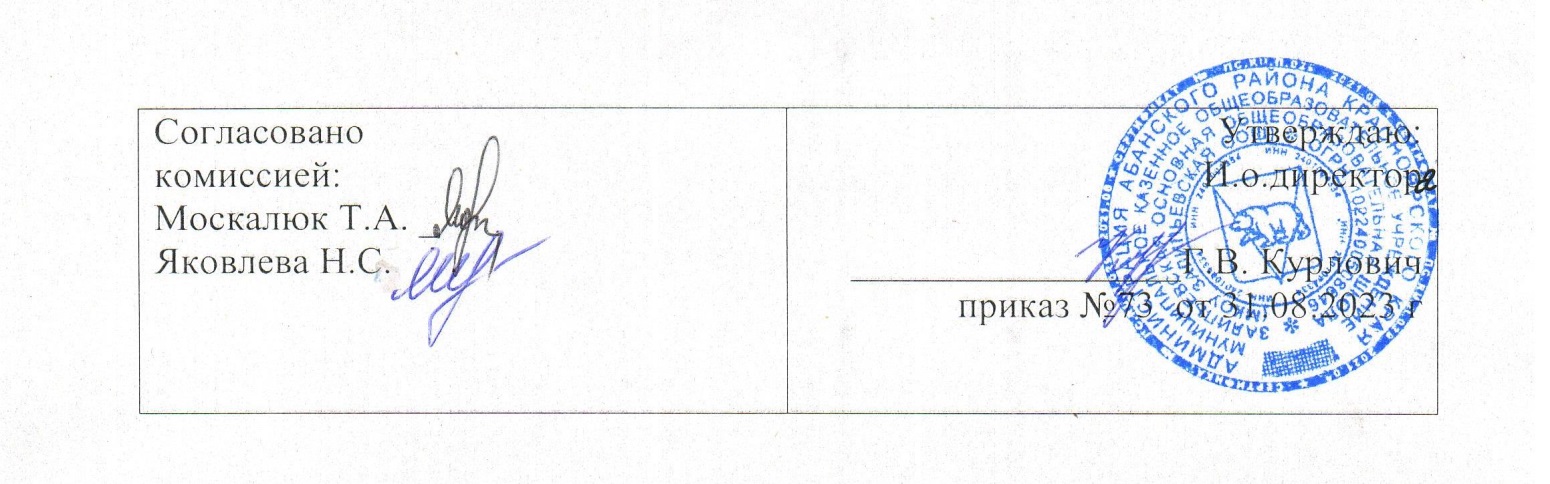           Дополнительная общеобразовательная программа«Лозоплетение. Лукошко.»Возраст детей: 7-16 летСрок реализации дополнительной образовательной программы: 1 год.Руководитель программы: педагог дополнительного образования, учитель технологии Москалюк Владимир Константиновичс. 2023 годПояснительная записка.Человек издавна стремился к красоте и гармонии. При изготовлении любой вещи народный мастер не только думал о ее практическом назначении, но и не забывал о красоте. Красота и польза в его творчестве всегда были неотделимы. Из самых простых материалов создавал он истинные произведения декоративно-прикладного искусства, отражающие представления мастера об окружающем мире.Актуальность . В нашей стране большое внимание уделяется возрождению народных промыслов. Одним из видов является лозоплетение. Плетение из лозы, ивы и бересты древнее ремесло, возникшее намного раньше гончарного дела и занимавшее на протяжении многих столетий значительное место в жизни людей.Ещё в каменном веке люди умели плести верши и силки, стенки жилищ. Археологические раскопки подтверждают существование плетеных ёмкостей, служивших формами для изготовления глиняной посуды.В библейских текстах встречаются упоминания о плетении из лозы: дочь фараона находит младенца Моисея, плывущего по Нилу в корзине из тростника.В средние века техника лозоплетения была одной из самых распростра-нённых. Изделия из ивового прута и других материалов занимали у многих народов нашей страны большое место в хозяйственной деятельности и домашнем обиходе. В промышленности, сельском хозяйстве и торговле их использовали при сборе и транспортировке овощей и фруктов, тех или иных товаров или сырья. Большим спросом пользовались и пользуются плетенные из ивового прута корзинки разного назначения: хлебницы, сухарницы, вазы, конфетницы и другие предметы домашнего обихода.При оформлении внутренних помещений домов отдыха и детских учреждений, общественных и зрелищных зданий, а также квартир и особенно дач широко использовали плетеную мебель. Современные материалы в сочетании с плетеными изделиями, не только дополняют друг друга, хорошо смотрятся, но и украшают бытовую среду современного человека, очень чуткого к произведениям декоративно-прикладного искусства из натураль-ных материалов. Плетеные изделия тонкой художественной работы отли-чаются от прочих произведений декоративно-прикладного искусства легкостью, прочностью, гигиеничностью и теплотой вложенного в них труда.Новизна.  Лозоплетение утратило былую распространённость, но до сих пор является любимым занятием многих деревенских жителей. По сей день плетеные изделия находят широкое применение в хозяйстве. Широта ассортимента плетеных вещей поражает воображение! Продукция цеха лозоплетения по сей день пользуется особенным спросом.Педагогическая целесообразность  состоит в том, что в процессе ее реализации создаются условия для успешного раскрытия творческого потенциала  обучающихся средствами лозоплетения.Цель программы – создать условия для творческой самореализации личности средствами лозоплетения.Задачи:Обучающие: - познакомить с историей лозоплетения как частью истории народных промыслов; - дать представления о природном материале, его свойствах, процессе подготовки к работе, об отделке и обработке плетеных предметов после их изготовления; - научить способам работы с материалами и инструментами лозоплетения; - научить приемам и техникам лозоплетения; - научить комбинировать различные техники лозоплетения; - научить работе с шаблонами и другими дополнительными приспособлениями; - дать представление об основах композиции. Развивающие: - развивать воображение, образное и конструктивное мышление; - развивать мотивацию к познавательной и творческой деятельности; - формировать способности к реализации полного цикла деятельности от замысла к результату; - развивать навыки самостоятельной работы и самоконтроля; - развивать мелкую моторику, зрительно-моторную координацию. Воспитательные: - воспитывать интерес и уважение к культурным ценностям и традициям своего народа и народов мира; - воспитывать ценностное отношение к природе, окружающей среде, другому человеку; - воспитывать художественный вкус, эстетические чувства; - воспитывать аккуратность; - воспитывать ответственное отношение к труду, уважение к результатам своего труда.В процессе реализации программы в  мастерской создаются  экспозиция из работ. Собранные  конкурсные работы обучающихся становятся источником вдохновения для последующих поколений  обучающихся школы, стимулируя их собственное творчество. На занятиях проводятся воспитательные и развивающие беседы, которые расширяют кругозор обучающихся, помогают им задуматься над актуальными вопросами современной жизни и культуры. Беседы проводятся по темам: предстоящих праздников, практических и творческих работ. Программой предусмотрено создание предметов, несущих воспитательный потенциал, таких, как кашпо для цветов, «домик» для домашних питомцев, подарки для родных к праздникам и пр. Поэтому проблемы экологии, бережное отношение к растениям и животным, забота о своих родных, взаимоотношения в учебном коллективе, уважение к культуре и традициям своего народа и народов мира неоднократно становятся предметом обсуждения. В ходе реализации программы осуществляется воспитание эмоционально положительного отношения к труду. На занятиях обучающиеся могут увидеть результаты собственного труда – готовые изделия, что играет важную роль в процессе становления личности. Освоение полного цикла работы по созданию плетеного изделия способствует формированию у учеников уважительного отношения к своему и чужому труду, воспитанию целеустремленности. Обучение по программе осуществляется с позиций личностно - ориентированного и личностно -деятельностного подходов. Программа отдает приоритет практической деятельности обучающихся – освоению приемов и техник плетения, и применению их для воплощения творческих идей. Наряду с коллективной и групповой формами работы программой заложен индивидуальный подход к каждому ученику. Благодаря дополнительным заданиям для успевающих на занятиях реализуется дифференцированный подход к обучающимся.Сроки реализации программы.Продолжительность освоения программы – 1 год, в объеме 68 часов, 1 раз в неделю – 2 часа.Форма обучения – групповая, индивидуальная.Формы проведения занятий. Основную часть учебного процесса в мастерской составляют практические занятия по изучению основ, отработке и закреплению техник, приемов и элементов лозоплетения и творческие занятия по закреплению, обобщению и переосмыслению приобретенных учениками знаний и умений.Методы, используемые на занятиях. По способу организации занятия: - словесные (беседа, объяснение материала, опрос, обсуждение, рассказ,); - наглядные (демонстрация наглядных пособий, фото-, видеоматериалов, мультимедийных презентаций, книг и альбомов по теме); - практические (выполнение практических, творческих заданий, разработка и реализация творческих проектов,). По уровню деятельности учеников: - объяснительно-иллюстративный (объяснение нового материала, показ образцов изделий и иллюстраций, мультимедийных презентаций); - репродуктивный (овладение учащимися техническими навыками и приемами, закрепление полученных знаний и умений, выполнение практической работы по образцу, выполнение контрольного задания; проведение беседы); - частично-поисковый метод, метод проектов, метод проблемного обучения (закрепление приобретенных умений, самостоятельной творческой работы, обсуждение конкурсных работ, разработка и реализация творческого проекта).Ожидаемые результаты в соответствии с ФГОС (Личностные и Метапредметные УУД).В соответствии с требованиями к результатам освоения программы  «Лозоплетение», общего Федерального государственного образовательного стандарта для 1-9 классов направлена на достижение учащимися личностных метапредметных и предметных результатов.Личностные результаты: Проявление уважительного отношения к окружающим, товарищам по команде и соперникам;Добросовестное выполнение учебных заданий, осознанное стремление к освоению новых знаний и умений;Владение культурой речи, ведение диалогов в доброжелательной и открытой форме, проявление внимания к собеседнику, интереса и уважения;Обращение к народной культуре, попытка через прикосновение к народным ремеслам, традициям, создать микроклимат добра и взаимопонимания, Бережное отношение к труду и творчеству других людейВернуть утраченную историческую память, сохранить  складывающуюся веками систему духовных ценностей.Метапредметные результаты:Умение самостоятельно определять цели своего обучения, ставить и формулировать для себя новые задачи в учёбе и познавательной деятельности, развивать мотивы и интересы своей познавательной деятельности;Умение самостоятельно планировать пути достижения целей, в том числе альтернативные;Умение соотносить свои действия с планируемыми результатами, осуществлять контроль своей деятельности в процессе достижения результат;Владение основами самоконтроля, самооценки, принятия решений и осуществления осознанного выбора учебной и познавательной деятельности;Владение умением логически грамотно излагать, аргументировать и обосновывать собственную точку зрения;Формы проведения итоговой или промежуточной аттестации по дополнительной общеобразовательной программе.После изучения программы, обучающиеся должны знать: - историю возникновения и развития промысла; - материалы и инструменты, применяемые в лозоплетении, принцип работы с ними; - терминологию лозоплетельщика; - правила безопасности труда; - основные сведения о лозе, ее свойства; - основные виды плетения и технологию их выполнения; - последовательность ведения работы; - роль проектирования в преобразовательной деятельности, основные этапы - выполнения проектов; - культуру общения в коллективе; После изучения программы обучающиеся должны уметь: - рационально организовать свое рабочее место, соблюдать правила техники безопасности и поддерживать порядок в течении всего занятия; - заготавливать прутья, хранить их и обрабатывать; - экономно и рационально расходовать материалы; - пользоваться инструментами, шаблонами и приспособлениями для лозоплетения; - выполнять основные виды плетения; - распознавать виды плетения на готовых изделиях; - изготавливать изделия, применяя основные виды плетения; - выполнять окончательную отделку плетеных изделий. Навыки, полученные за время обучения, позволяют самостоятельно выполнять изделия, совершенствовать приемы и технику лозоплетения, а также осваивать новые технологии, обеспечивая уют в доме, доставляя радость себе и окружающим.Форма подведения итоговИтоговое занятие по программе проводиться в форме  выставки, результаты заносятся в протокол.Учебно - тематический план. (1 год)Содержание программы.Тема 1. Вводное занятие. Теоретические сведения. Режим занятий. История лозоплетения. Ознакомление с инструментами и правилами техники безопасности при работе с ними. Обзор литературы. Иллюстрированный материал.Тема 2. Заготовка ивового прута. Осенняя заготовка – сентябрь. Весенняя заготовка – апрель. Правила поведения при заготовке прута, меры предосторожности. Способы обрезки материала не наносящие вреда природе. Виды ив, способы их различия по цвету, коре, форме листьев. Способы определения пригодности и качества материала. Оптимальное количество, транспортировок материала. Методы обработки собственного материала в соответствии с сезоном сбора (варка, чистка прута) Тема 3. Подготовка лозы к плетению. Подбор и подсчет необходимого количества прута по размеру. Сортировка прута по пучкам. Замачивание лозы пучками на определенное время. Тара, необходимая для замачивания. Тема 4. Элементы плетения круглого донышка 3х3, 4х4. Теоретические сведения. Понятия: рациональные основы, рамка, расщепление, крестовина, виды элементов «веревочка», правила и приемы выполнения элементов круглого донышка, способы наращивания прутьев, последовательность выполнения операций и правила техники безопасности. Демонстрация готового круглого донышка. Пооперационное выполнение каждого элемента Тема 5. Плетение простейших изделий на основе круглого донышка. Последовательность применения, выполнения подставки панно, понятие стойки «ребра», виды стоек, расчет понятия загибка и виды загибок. Понятие «Ажур» и виды ажурных изделий. Выбор и подготовка материалов для стоек, назначение изделий. Технология выполнения загибок. Демонстрация выполненных работ, готовые изделия подставок и различных панно.Тема 6. Плетение веревочки в 2 прута. Применение плетения веревочки в 2 прута в самых различных изделиях. Закрепление стоек к донышку корзины, как отделка и композиционный элемент. Применение веревочки для сплошного плетения стенок изделия, а также круглых и овальных донышек. Тема 7. Плетение веревочки в 3 прута. Применение веревочки как сплетение дна с соиками, для эстетического вида изделия, выплетение веревочки между полосами плетения. Тема 8. Виды плетения. Послоиное плетение в корзине с круглым донышком. Подбор и подсчет прутьев. Демонстрация выполнения закладки и плетения всеми прутами замкнутой поверхности Тема 9. Плетение кромки «розга», «косичка», «загибка». Назначение загибок кромки, передают законченность изделия, прочность, эстетическое назначение. Демонстрация выполнения стоек после послойного плетения Тема 10. Плетение квадратных изделий. Демонстрация и технология изготовления приспособлений для квадратного плетения. Назначение и виды изделий на квадратном донышке. Подбор и подготовка материала (лозы).Тема 11. Плетение ручек к корзинам способом привязывания. Выбор и подготовка материала для ручек, способы оплетения ручек. Оплетение несколькими прутьями (в зависимости от толщины ручек). Оплетение лентой, виды привязывания ручек «узел», «звездочка», «кошачья лапка»Тема 12. Конструирование и плетение простейших корзин на основе овального донышка. Выбор и подготовка материала для стоек, постановка стоек, назначение, изделие. Последовательность выполнения работы, готовые образцы Тема 13. Круглая корзинка с крышкой. Подбор и подсчет нужного прута. Разбор технологии и порядок плетения: (послойное плетение), веревочки в 4 прута, заплетение выступающих концов в загибку типа «дорожка». Плетение крышки на основе круглого донышка нужного диаметра.Тема 14. Плетение корзин для грибов, овощей. На основе плетения корзины лежит использование обруча, крепления к нему стоек и послойное плетение стенок. Плетение донышка из макушек стояков. Заканчивается плетение корзин креплением ручек.Условия реализации программы- Для организации успешной работы необходимо иметь оборудованное помещение (кабинет), хорошее верхнее освещение и дополнительное боковое, наличие необходимых инструментов и материалов. - Учитывая специфику работы с колющими и режущими инструментами, необходима инструкция по технике безопасности. - Занятие плетением требует отдельного рабочего места для каждого человекаМатериально-техническая база:- помещение (мастерская); - качественное электроосвещение; - столы и стулья; - шкафы для хранения инструмента; - инструменты и материалы (секаторы, сапожный нож, бокорезы, шило прямое, шило изогнутое, прищепки, резинка бельевая, шаблоны, лак мебельный, кисти из щетины.); - бак для замачивания лозы.Обязательно наличие  формы для обучающихся: халат или фартук.Список литературы. 1.Дубровский В.М. 32 урока плетения из лозы. / В.М. Дубровский. – М.: Рус.кн.: Вешки, 1993. 2.Мейнард Б. Плетение: кн. для учащихся. / Б. Мейнард; пер. с англ. В.И. Синюкова. – М.: Просвещение, 1981. 3. Толмачева Н.А. Плетение из лозы: Техника. Приемы. Изделия. / Н.А. Толмачева. – М.: АСТ-ПРЕСС КНИГА, 2003. 4.Федотов Г.Я. Плетение из сухих трав. – М.: Изд-во ЭКСМО-Пресс, 2002. (Серия «Академия мастерства»). 5.Бескодаров А.А. Художественное плетение из ивового прута. / А.А. Бескодаров. – М.: Лесн. Пром-сть, 1985. 6.Миринаускас К.К. Изготовление плетеных изделий. / К.К. Миринаускас. – М.: Россельхозиздат, 1986. 7.Трапезников Ф.Ф. Плетение ивового прута и бересты. М. : 1995 8.Козлов В.М. Плетение из ивового прута. / В.М. Козлов. – М.: Культура и традиции, 2001. Интернет-ресурсы по истории лозоплетения. 1. http://ru.wikipedia.org/wiki/Лозоплетение 2. http://sarmiento.spb.su/istoria/ 3. http://www.chudoloza.at.ua 4. http://www.shkola-remesel.ru/category/istoria-lozopletenia/ 5. http://www.traditions.ru/articles/istoriyalozopletenia.html 6. Общие Интернет-ресурсы по лозоплетению 1. http://newvv.net/culture/Culture/206079-print.html?language=ru 2. http://sarmiento.spb.su/index/ 3. http://www.balticloza.ru/ 4. http://www.artterem.ru 5. http://www.telegi-shop.ru/articles/13/ 6. http://www.vk.com/lozopletenie 7. http://www.pletun.ru 8. http://www.lozopletenie.ru 9. http://www.lozopletenie.com 10.http://www.artwillow.ru 11.http://www.pollypollock.co.uk/Polly_Pollock/Home.htmlКалендарно-тематическое планирование.№ п/пТема Количество часовКоличество часовКоличество часов№ п/пТема всеготеорияпрактикапрактикаТема 1. Вводное занятие. 11Тема 2.Заготовка  прута лозы.222Тема 3. Подготовка лозы к плетению.2111Тема 4. Элементы плетения круглого донышка 3х3, 4х4.4133Тема 5. Плетение простейших изделий на основе круглого донышка444Тема 6. Плетение веревочки в 2 прута2111Тема 7.Плетение веревочки в 3 прута.2111Тема 8. Виды плетения. Послоиное плетение в корзине с круглым донышком4133Тема 9. Плетение кромки «розга», «косичка», «загибка»6155Тема 10. Конструирование и плетение простейших корзин на основе овального донышка8266Тема 11. Плетение ручек к корзинам способом привязывания444Тема 12. Плетение ква дратных изделий1211010Тема 13. Круглая корзинка с крышкой4133Тема 14. Плетение корзин для грибов, овощей132111168135454№урокаДата проведенияДата проведенияНазвание раздела (количество часов), тема урокаПримечание№урокапланфактНазвание раздела (количество часов), тема урокаПримечаниеТема 1. Вводное занятие. (1 час)Тема 1. Вводное занятие. (1 час)Тема 1. Вводное занятие. (1 час)Тема 1. Вводное занятие. (1 час)1Теоретические сведения. Режим занятий. История лозоплетения. Правила техники безопасности.Тема 2. Заготовка ивового  прута (2 часа).Тема 2. Заготовка ивового  прута (2 часа).Тема 2. Заготовка ивового  прута (2 часа).Тема 2. Заготовка ивового  прута (2 часа).Тема 2. Заготовка ивового  прута (2 часа).2Виды ив, способы их различия по цвету, коре, форме листьев. Способы определения пригодности и качества материала.3Методы обработки собственного материала в соответствии с сезоном сбора (варка, чистка прута)Тема 3. Методы обработки собственного материала в соответствии с сезоном сбора (варка, чистка прута) (2 часа)Тема 3. Методы обработки собственного материала в соответствии с сезоном сбора (варка, чистка прута) (2 часа)Тема 3. Методы обработки собственного материала в соответствии с сезоном сбора (варка, чистка прута) (2 часа)Тема 3. Методы обработки собственного материала в соответствии с сезоном сбора (варка, чистка прута) (2 часа)Тема 3. Методы обработки собственного материала в соответствии с сезоном сбора (варка, чистка прута) (2 часа)4Подготовка лозы к плетению. Подбор и подсчет необходимого количества прута по размеру.5Замачивание лозы пучками на определенное время. Тара, необходимая для замачивания.Тема 4. Элементы плетения круглого донышка 3х3, 4х4 (4 часа)Тема 4. Элементы плетения круглого донышка 3х3, 4х4 (4 часа)Тема 4. Элементы плетения круглого донышка 3х3, 4х4 (4 часа)Тема 4. Элементы плетения круглого донышка 3х3, 4х4 (4 часа)Тема 4. Элементы плетения круглого донышка 3х3, 4х4 (4 часа)6Понятия: рациональные основы, рамка, расщепление, крестовина, виды элементов «веревочка».7Правила и приемы выполнения элементов круглого донышка, способы наращивания прутьев, последовательность выполнения операций и правила техники безопасности8Демонстрация готового круглого донышка. 9Пооперационное выполнение каждого элемента.Тема 5. Плетение простейших изделий на основе круглого донышка. (4 часа)Тема 5. Плетение простейших изделий на основе круглого донышка. (4 часа)Тема 5. Плетение простейших изделий на основе круглого донышка. (4 часа)Тема 5. Плетение простейших изделий на основе круглого донышка. (4 часа)Тема 5. Плетение простейших изделий на основе круглого донышка. (4 часа)10Последовательность применения, выполнения подставки панно, понятие стойки «ребра», виды стоек, расчет понятия загибка и виды загибок.11Понятие «Ажур» и виды ажурных изделий.12Технология выполнения загибок13Демонстрация выполненных работ, готовые изделия подставок и различных панно.Тема 6. Плетение веревочки в 2 прута (2 часа)Тема 6. Плетение веревочки в 2 прута (2 часа)Тема 6. Плетение веревочки в 2 прута (2 часа)Тема 6. Плетение веревочки в 2 прута (2 часа)Тема 6. Плетение веревочки в 2 прута (2 часа)14Применение плетения веревочки в 2 прута в самых различных изделиях. 15Применение веревочки для сплошного плетения стенок изделия, а также круглых и овальных донышек.Тема 7. Плетение веревочки в 3 прута. (2 часа)Тема 7. Плетение веревочки в 3 прута. (2 часа)Тема 7. Плетение веревочки в 3 прута. (2 часа)Тема 7. Плетение веревочки в 3 прута. (2 часа)Тема 7. Плетение веревочки в 3 прута. (2 часа)16Применение веревочки как сплетение дна с соиками, для эстетического вида изделия17Выплетение веревочки между полосами плетения. Тема 8. Виды плетения. (4 часа)Тема 8. Виды плетения. (4 часа)Тема 8. Виды плетения. (4 часа)Тема 8. Виды плетения. (4 часа)Тема 8. Виды плетения. (4 часа)18Послоиное плетение в корзине с круглым донышком19Подбор и подсчет прутьев20Подбор и подсчет прутьев21Демонстрация выполнения закладки и плетения всеми прутами замкнутой поверхностиТема 9. Плетение кромки «розга», «косичка», «загибка». (6 часов)Тема 9. Плетение кромки «розга», «косичка», «загибка». (6 часов)Тема 9. Плетение кромки «розга», «косичка», «загибка». (6 часов)Тема 9. Плетение кромки «розга», «косичка», «загибка». (6 часов)Тема 9. Плетение кромки «розга», «косичка», «загибка». (6 часов)22Плетение кромки «розга», «косичка», «загибка».23Плетение кромки «розга», «косичка», «загибка».24Назначение загибок кромки.25Плетение кромки «розга», «косичка», «загибка».26Демонстрация выполнения стоек после послойного плетения27Демонстрация выполнения стоек после послойного плетения.Тема 10. Плетение квадратных изделий. (8 часов)Тема 10. Плетение квадратных изделий. (8 часов)Тема 10. Плетение квадратных изделий. (8 часов)Тема 10. Плетение квадратных изделий. (8 часов)Тема 10. Плетение квадратных изделий. (8 часов)28Плетение квадратных изделий.29Плетение квадратных изделий.30Демонстрация и технология изготовления приспособлений для квадратного плетения.31Демонстрация и технология изготовления приспособлений для квадратного плетения32Назначение и виды изделий на квадратном донышке.33Назначение и виды изделий на квадратном донышке.34Подбор и подготовка материала (лозы)35Подбор и подготовка материала (лозы)Тема 11. Плетение ручек к корзинам способом привязывания. (4 часа)Тема 11. Плетение ручек к корзинам способом привязывания. (4 часа)Тема 11. Плетение ручек к корзинам способом привязывания. (4 часа)Тема 11. Плетение ручек к корзинам способом привязывания. (4 часа)Тема 11. Плетение ручек к корзинам способом привязывания. (4 часа)36Выбор и подготовка материала для ручек, способы оплетения ручек.37Оплетение несколькими прутьями (в зависимости от толщины ручек).38 Оплетение лентой, виды привязывания ручек «узел», «звездочка», «кошачья лапкадонышка39Выбор и подготовка материала для стоек, постановка стоек, назначение, изделие.Тема 12. Конструирование и плетение простейших корзин на основе овального донышка. (12 часов)Тема 12. Конструирование и плетение простейших корзин на основе овального донышка. (12 часов)Тема 12. Конструирование и плетение простейших корзин на основе овального донышка. (12 часов)Тема 12. Конструирование и плетение простейших корзин на основе овального донышка. (12 часов)Тема 12. Конструирование и плетение простейших корзин на основе овального донышка. (12 часов)40Конструирование и плетение простейших корзин на основе овального донышка.41Конструирование и плетение простейших корзин на основе овального донышка.42Конструирование и плетение простейших корзин на основе овального донышка.43Конструирование и плетение простейших корзин на основе овального донышка.44Выбор и подготовка материала для стоек, постановка стоек, назначение, изделие.45Выбор и подготовка материала для стоек, постановка стоек, назначение, изделие.46Выбор и подготовка материала для стоек, постановка стоек, назначение, изделие.47Выбор и подготовка материала для стоек, постановка стоек, назначение, изделие.48Последовательность выполнения работы, готовые образцы49Последовательность выполнения работы, готовые образцы50Последовательность выполнения работы, готовые образцы51Последовательность выполнения работы, готовые образцыТема 13. Круглая корзинка с крышкой. (4 часа)Тема 13. Круглая корзинка с крышкой. (4 часа)Тема 13. Круглая корзинка с крышкой. (4 часа)Тема 13. Круглая корзинка с крышкой. (4 часа)Тема 13. Круглая корзинка с крышкой. (4 часа)52Подбор и подсчет нужного прута53Разбор технологии и порядок плетения: (послойное плетение), веревочки в 4 прута. заплетение выступающих концов в загибку типа «дорожка».54Плетение крышки на основе круглого донышка нужного диаметра.55Плетение крышки на основе круглого донышка нужного диаметра.Тема 14. Плетение корзин для грибов, овощей.(13 часов)Тема 14. Плетение корзин для грибов, овощей.(13 часов)Тема 14. Плетение корзин для грибов, овощей.(13 часов)Тема 14. Плетение корзин для грибов, овощей.(13 часов)Тема 14. Плетение корзин для грибов, овощей.(13 часов)56Плетение корзин для грибов, овощей.57Плетение корзин для грибов, овощей.58Плетение корзин для грибов, овощей.59На основе плетения корзины лежит использование обруча, крепления к нему стоек и послойное плетение стенок.60На основе плетения корзины лежит использование обруча, крепления к нему стоек и послойное плетение стенок.61Плетение донышка из макушек стояков62Плетение донышка из макушек стояков63Плетение донышка из макушек стояков64Плетение донышка из макушек стояков65Плетение корзин креплением ручек.66Плетение корзин креплением ручек.67Плетение корзин креплением ручек.68Выставка изделий. Защита изделия.